SUPPLEMENTARY APPENDIXDifferences in Energy and Nutrient Content of Menu Items Served by Large Chain Restaurants in the US and the UKTable S1 Assumptions on the relationship between sugar and free sugarIf the menu item contained 0g of sugar or is fresh fruit or unflavoured milk (identified through keywords listed below), then the free sugar content was 0g. If a menu item name contained “milk” or “fruit”, but was not fresh fruit or unflavoured milk, we calculated the free sugars as 75% of declared total sugars. For all others, we assumed all sugars were free sugars. Figure S2 Restaurants Available in Both Countries, All Menu Items Restaurants available in both countries: Burger King, Domino’s, KFC, Krispy Kreme, McDonald’s, Papa John’s, Panda Express, Pizza Hut, Starbucks, Subway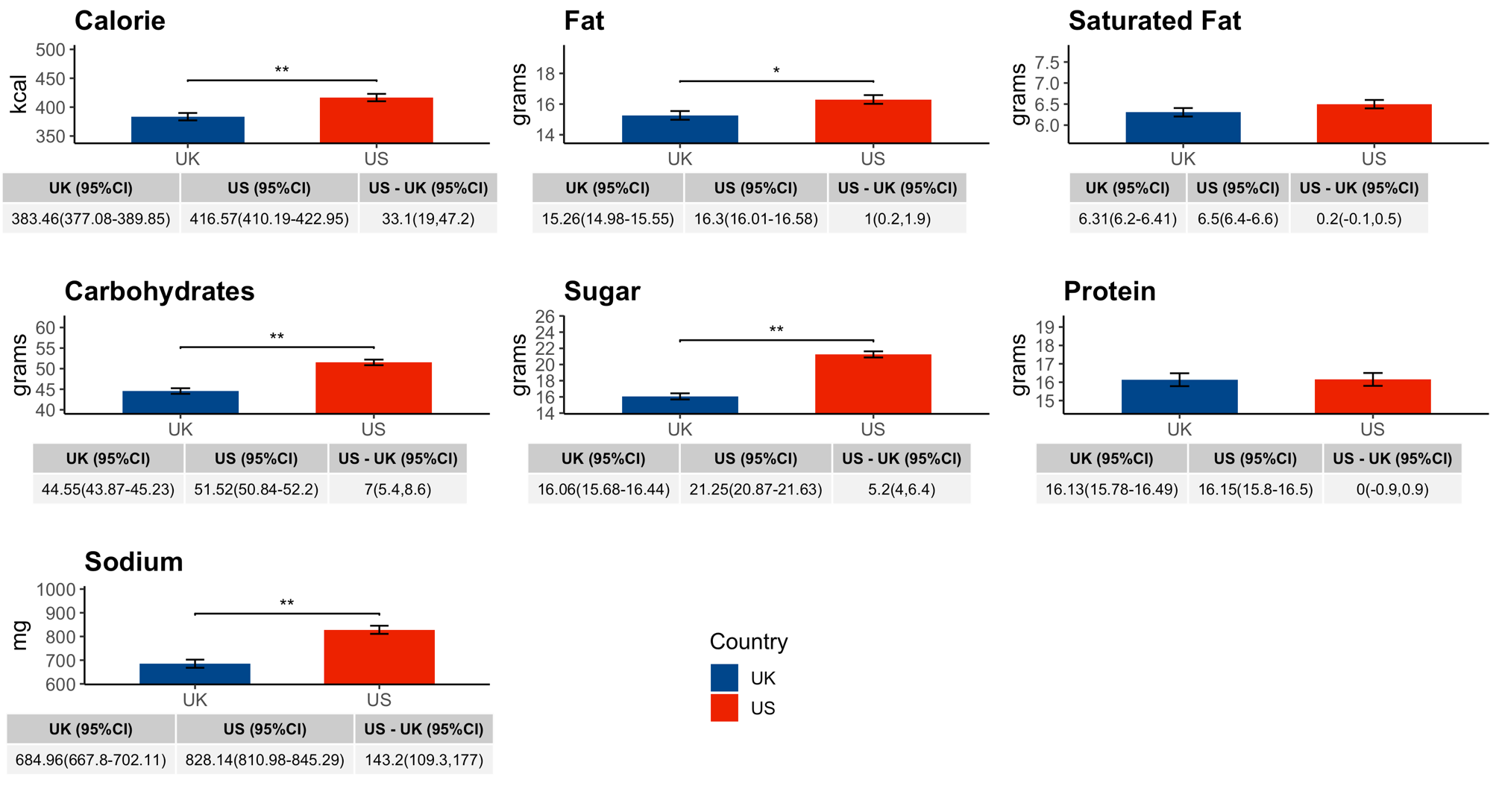 Figure S2 Predicted energy and nutrient values in all menu items among restaurants that operate in both countries. Adjusted for restaurant type, food group, limited time offer, regionally offered items, and shareable status. Table S3 Odds ratios of a menu item high in sodium, fat, saturated fat, or sugar** Mixed logistic models with random intercepts, adjusted for restaurant type, food group, limited time offer, regionally offered items, and shareable status. Table S4 Crude Mean Energy and Nutrient Values (SD) of Adult and Children’s Menu Items Table S5 Ingredient lists for the Big Mac Sauce (UK & US)a source: https://www.mcdonalds.com/gb/en-gb/product/big-mac.html, accessed on Sep 30, 2021b source: https://www.mcdonalds.com/us/en-us/product/big-mac.html, accessed on Sep 30, 2021If the menu item…Free sugarKeywordsContains 0g of sugar0g Is fresh fruit or unflavoured milk0gFresh fruit, fruit salad, skimmed milk, whole milk, semi-skimmed milkContains ‘milk’ or ‘fruit’ 75% of declared total sugarsmilk, fruitAll others Total sugarsAdult menu itemsAdult menu itemsChildren’s menu itemsChildren’s menu itemsOdds ratio of a US menu item high in the nutrient compared a UK menu itemUnadjusted oddsAdjusted odds ratio*Unadjusted odds ratioAdjusted odds ratio*Sodium 1.3 (1.2, 1.3)2.9 (2.2, 3.8)1.6 (1.3, 1.8)2.8 (1.9, 4.1)Fat0.5 (0.5, 0.6)0.8 (0.6, 1.1)1.1 (0.9, 1.3)1.7 (0.9, 3.5)Saturated fat0.4 (0.4, 0.4)0.6 (0.4, 0.9)0.9 (0.8, 1.0)1.6 (0.8, 3.2)Sugar0.6 (0.5, 0.6)0.6 (0.5, 0.8)2.3 (1.9, 2.7)1.3 (0.8, 2.1)CountryAdult/ChildrenEnergy(kcal)Fat (g)Saturated Fat (g)Carbohydrates(g)Sugar(g)Protein (g)Sodium(g)UKAdult441.12(4.03)20.03(0.22)7.37(0.08)45.07(0.40)14.33(0.17)18.94(0.27)710.51(8.44)UKChildren208.61(5.52)7.50(0.28)2.69(0.11)25.48(0.65)7.11(0.33)8.14(0.31)233.13(9.34)USAdult421.10(2.93)19.09(0.17)7.13(0.07)45.89(0.33)22.09(0.23)16.30(0.16)790.13(7.12)USChildren229.84(5.88)9.42(0.37)3.41(0.13)30.15(0.70)15.85(0.51)7.69(0.25)377.50(16.01)UK a US b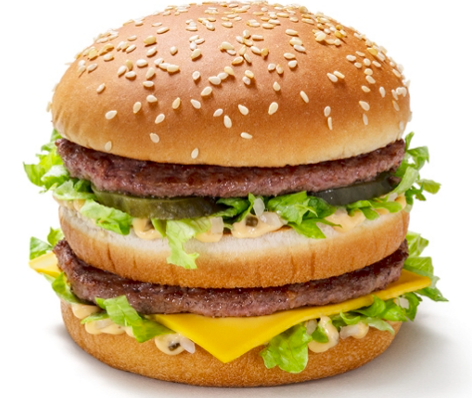 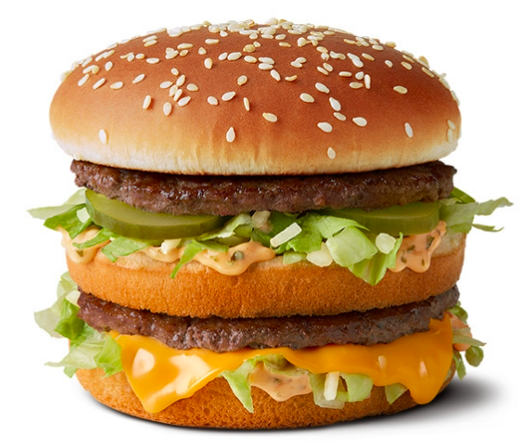 508 kcal550 Cal.Big Mac SauceWater, Rapeseed Oil, Gherkin, Spirit Vinegar, Sugar, Modified Maize Starch, Allergen Ingredient: Free Range EGG Yolk, Spices (contain Allergen Ingredient: MUSTARD), Salt, Glucose-Fructose Syrup, Thickener (Xanthan Gum), Natural Flavourings, Firming Agent (Calcium Chloride).Big Mac SauceSoybean Oil, Sweet Relish (Diced Pickles, Sugar, High Fructose Corn Syrup, Distilled Vinegar, Salt, Corn Syrup, Xanthan Gum, Calcium Chloride, Spice Extractives), Water, Egg Yolks, Distilled Vinegar, Spices, Onion Powder, Salt, Propylene Glycol Alginate, Garlic Powder, Vegetable Protein (Hydrolyzed Corn, Soy and Wheat), Sugar, Caramel Color, Turmeric, Extractives of Paprika, Soy Lecithin.